Тюменская  городская  организация  Профессионального союза  работников  народного  образования  и  науки  Российской Федерации  направила в первичные профсоюзные организации информацию о летнем отдыхе и оздоровлении членов Профсоюза "Лето 2022".     Впереди лето и многие начинают задумываться как провести свой отпуск! Одной из приоритетных задач профсоюзной организации является обеспечение ее членов отдыхом и оздоровлением. В летний период будет предоставлены путевки в поселок городского типа (п.г.т.) Черноморское, центр отдыха «Учитель» (г. Ялта), п.г.т. Черноморское, Гостевой дом  «У Айдера», и Краснодарский край, г.Адлер, Отель «Stella Maris». На условиях софинансирования у членов Профсоюза образования есть возможность отдохнуть и полечиться в санаториях и профилакториях Тюменской области – «Градостроитель». 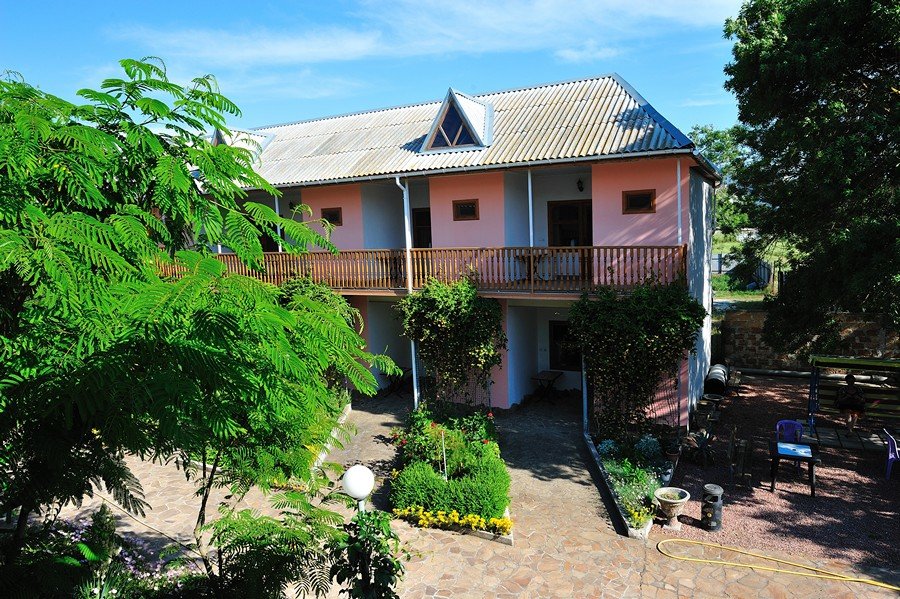 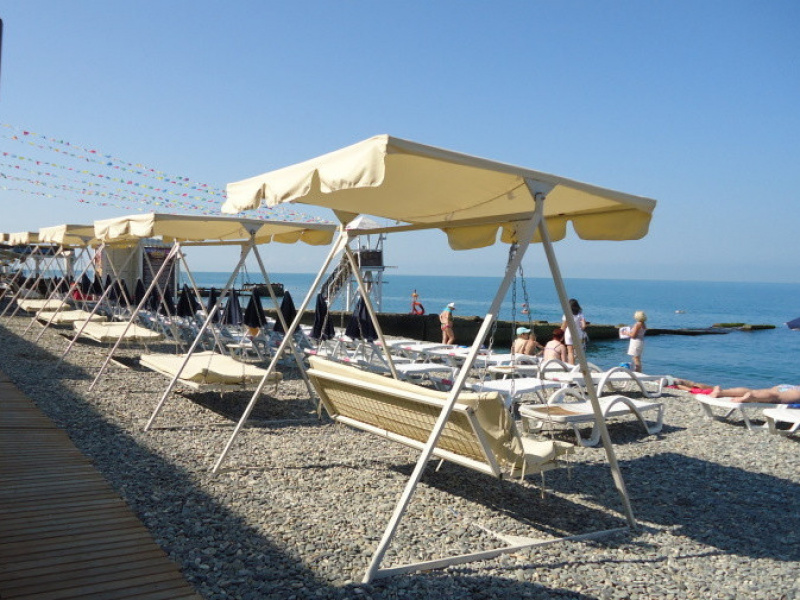 